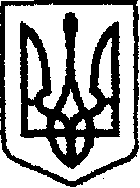 У К Р А Ї Н Ачернігівська обласна державна адміністраціяУПРАВЛІННЯ КАПІТАЛЬНОГО БУДІВНИЦТВАН А К А Звід 10.02.2020 р.                                  Чернігів                                  № 28Відповідно до постанови Кабінету Міністрів України від 12 березня 2005 року №179 «Про упорядкування структури апарату центральних органів виконавчої влади, їх територіальних підрозділів та місцевих державних адміністрацій» та з метою удосконалення структури Управління капітального будівництва Чернігівської обласної державної адміністраціїнаказую:1. Затвердити структуру Управління капітального будівництва Чернігівської обласної державної адміністрації згідно з додатком.2. Відділу фінансового забезпечення привести штатний розпис у відповідності до затвердженої структури Управління з урахуванням вимог чинного законодавства. 3. Контроль за виконанням наказу залишаю за собою.В.о. начальника                                                                    Наталія КОВАЛЬЧУК Додаток до наказу начальника Управління капітального будівництва обласної державної адміністраціївід 10.02.2020  р. № 28СТРУКТУРАУправління капітального будівництваЧернігівської обласної державної адміністраціїПро структуру Управління капітального будівництва Чернігівської обласної державної адміністрації№ПідрозділиКількість штат. один.1.Начальник Управління12.Відділ фінансового забезпечення73.Відділ з питань управління персоналом 44.Відділ адміністративно-господарської, організаційної роботи та інформаційного забезпечення115.Сектор юридичного забезпечення26.Провідний інженер з охорони праці17.Провідний інженер з питань мобілізаційної роботи18.Відділ економічного аналізу та договорів98.1Заступник начальника Управління – начальник відділу економічного аналізу та договорів19.Відділ забезпечення будівництва технічною документацією610.Відділ організації будівництва та технічного нагляду511.Відділ технічного контролю автомобільних доріг811.1.Заступник начальника Управління – начальник відділу технічного контролю автомобільних доріг112.Відділ експлуатаційного утримання автомобільних доріг513.Відділ розвитку мережі автомобільних доріг5Всього по Управлінню65